Name: __________________________	Table #: _____________	Period: ______	Date: _________13.1A NOTES – Circumference of Circles and Perimeter of SemicirclesObjective: use inductive reasoning to understand the formula for the circumference of a circle CC.SS.7.G.4_MP4 Model with MathematicsHW: 13.1A pg 553_#9-11, 13-19, 21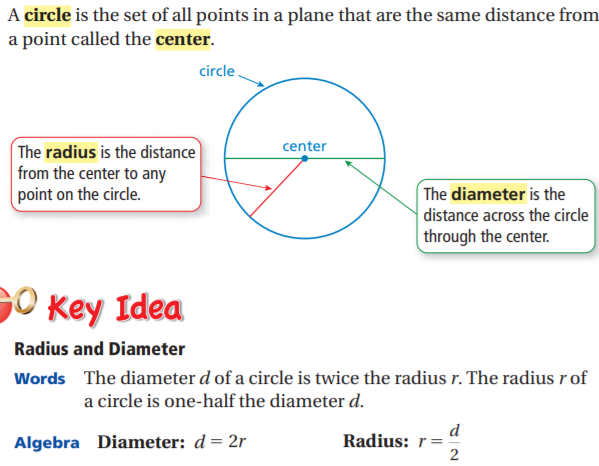 Circumference of Circles formula: ____________        Perimeter of Semi-circle formula: ____________++++++++++++++++++++++++++++++++++++++++++++++++++++++++++++++++++++++++++++++++++++++++++++++Use 3.14 for piBACK EXAMPLE PROBLEMSPRACTICE PROBLEMSFind the circumference of the circle.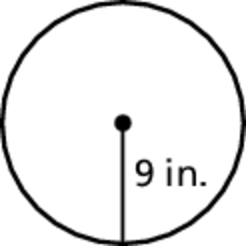 Find the circumference of the circle.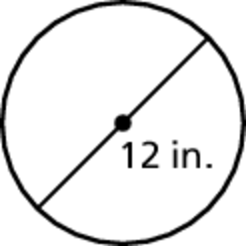 Find the circumference of the circle.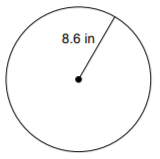 Find the circumference of the circle.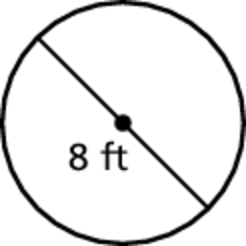 Find the perimeter of the semicircle.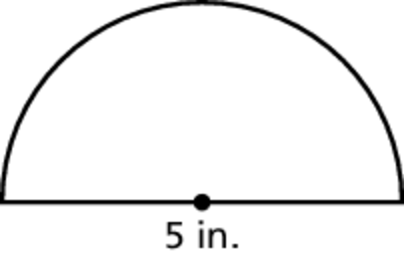 Find the perimeter of the semicircle.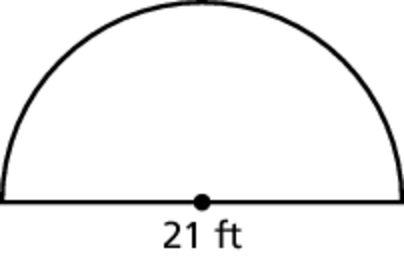 Find the perimeter of the semicircular region. Round answer to the nearest tenth and use 3.14 for pi.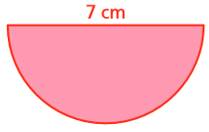 A wire is bent to form four semicircles. How long is the wire? Round to the nearest tenth and use 3.14 for pi.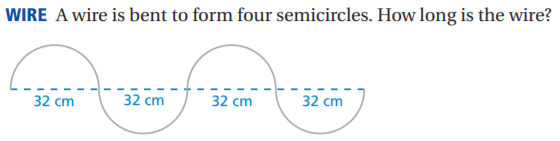 EXAMPLE 1: Consider the circles A, B, C, and D. 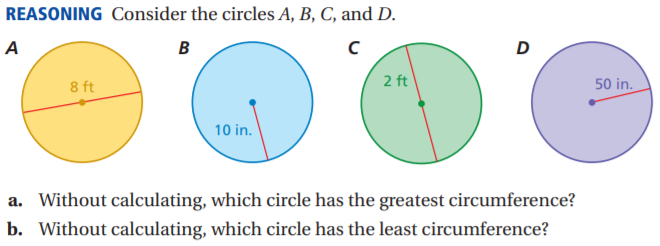 Without calculating, which circle has the greatest circumference? ________________________________Without calculating, which circle has the least circumference? ___________________________________EXAMPLE 2: A circular sinkhole has a circumference of 62.8 meters. A week later, it has a circumference of 188.4 meters.Estimate the diameter of the sinkhole each week. ___________________________________How many times greater is the diameter of the sinkhole now compared to the previous week?____________________________EXAMPLE 3: Find the circumference of both circles. Round answer to the nearest tenth and use 3.14 for pi.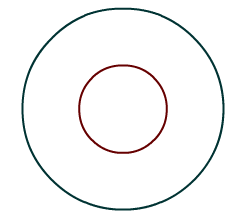 Estimate the diameter given a circumference of 28.26 meters. Estimate the diameter given a circumference of 12.56 inches.Estimate the radius given a circumference of 28.26 meters. Estimate the radius given a circumference of 12.56 inches.